ΣΧΟΛΗ ΠΡΟΠΟΝΗΤΩΝ TAEKWONDOI.T.F.Γ’ ΚΑΤΗΓΟΡΙΑΣ2017-2018 ΟΔΗΓΟΣ ΣΠΟΥΔΩΝ – ΚΑΝΟΝΙΣΜΟΣ ΛΕΙΤΟΥΡΓΙΑΣ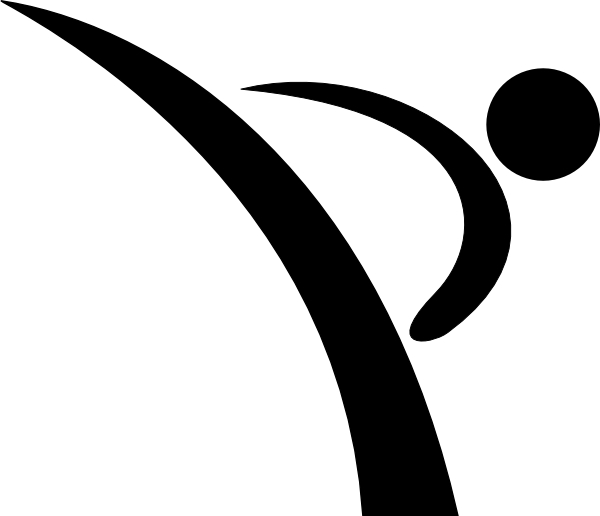 ΑΘΗΝΑ, 2017ΠεριεχόμεναΝομοθετικό ΠλαίσιοΗ ίδρυση και η λειτουργία των σχολών προπονητών καθορίζονται σύμφωνα με το άρθρο 136, παρ. 6 του ν. 2725/1999 (ΦΕΚ Α΄ 21) «Μέχρι τη λειτουργία της Εθνικής Σχολής των Προπονητών του άρθρου 31 παρ. 4 του παρόντος η Γενική Γραμματεία Αθλητισμού μπορεί με απόφαση και δαπάνες της να ιδρύει περιοδικές σχολές προπονητών». Με την ίδια απόφαση ρυθμίζονται τα θέματα λειτουργίας των προαναφερόμενων σχολών, των προσόντων των υποψηφίων, καθώς και σε άλλο συναφές θέμα, όπως αντικαταστάθηκε με το άρθρο 78, παρ. 2 του ν. 4170/2013 ¨Ενσωμάτωση της οδηγίας 2011/16/ΕΕ, ρύθμιση θεμάτων της ΕΛ.Τ.Ε., αναμόρφωση Οργανισμού του Ν.Σ.Κ. και άλλες διατάξεις¨ «Η Γενική Γραμματεία Αθλητισμού μπορεί με απόφασή της, κατόπιν αιτήματος και με δαπάνη της οικείας αθλητικής ομοσπονδίας να ιδρύει περιοδικές Σχολές Προπονητών. Με την ίδια απόφαση τα θέματα λειτουργίας κάθε σχολής, των προσόντων των υποψηφίων, του εκπαιδευτικού προσωπικού και κάθε άλλο συναφές θέμα. Στην απόφαση αυτή καθορίζεται επίσης υποχρεωτικά: α) το χρηματικό ποσό για τα συνολικά δίδακτρα φοίτησης εκάστου υποψηφίου που δε μπορεί να υπερβεί κατ’ ανώτατο όριο τα 250,00 ευρώ, καταβαλλόμενα ανταποδοτικά από κάθε υποψήφιο και β) η ελάχιστη χρονική διάρκεια σπουδών, καθώς και οι συνολικές ώρες υποχρεωτικής παρακολούθησης των μαθημάτων της σχολής για κάθε υποψήφιο, που δεν μπορούν σε καμιά περίπτωση να είναι λιγότερες του 95% των συνολικών ωρών διδασκαλίας για κάθε περίοδο. Η Γενική Γραμματεία Αθλητισμού ελέγχει τα διπλώματα των περιοδικών Σχολών Προπονητών ως προς τη νομιμότητα τους, δύναται δε να ορίζει ομάδα εργασίας έργο της οποίας θα είναι η παρακολούθηση της πιστής τήρησης όρων λειτουργίας της σχολής, όπως αυτοί καθορίζονται με την απόφαση λειτουργίας της. Στα μέλη των ομάδων αυτών δεν καταβάλλεται αποζημίωση».Επιτροπή ΔιοίκησηςΗ Σχολή Προπονητών TaekwonDo I.T.F,Γ΄ κατηγορίας που θα διεξαχθεί στην Αθήνα, σύμφωνα με την Υπουργική Απόφαση ΥΠΠΟΑ/ΓΔΥΑ/ΔΕΑΕΑ/ΤΕΑΣΠ/434347/28832/4488/56/13-03-2017,(ΦΕΚ 1030/Β/27-03-2017)διοικείται από πενταμελή επιτροπή και συγκροτείται από τους :α) Τσαούσογλου Χρυσάνθη, υπάλληλο ΠΕ Διοικητικού-Οικονομικού της ΓΓΑ, ως Πρόεδρο.β) Κουλουριδάκη Στυλιανή,υπάλληλο ΠΕ Διοικητικού-Οικονομικού της ΓΓΑ, ως μέλος.γ) Βραχνό Σιμεών, υπάλληλο ΠΕ Φυσικής Αγωγής και Αθλητισμού της ΓΓΑ, ως μέλος.δ) Βαλασιάδη Αναστάσιο, Πρόεδρο της Αθλητικής Ομοσπονδίας Τaekwon-do Ελλάδος, ως μέλος.ε) Φίτζιο Παναγιώτη, Ειδικό Γραμματέα της Αθλητικής Ομοσπονδίας Τaekwon-do Ελλάδος, ως μέλος.Γραμματείς της Επιτροπής ορίζονται οι υπάλληλοι ΔΕ Διοικητικού-Γραμματέων της Γ.Γ.Α: κ.κ. Μπουλουγούρη Αντιγόνηκαι Τσαβλή Μαρία.Διευθυντής της σχολήςορίζεται ο κ. Γρούιος Γεώργιος, Καθηγητής Τ.Ε.Φ.Α.Α. Θεσσαλονίκης.Πρόγραμμα ΣπουδώνΑ. Κατανομή ΜαθημάτωνΤα μαθήματα της Σχολής Προπονητών TaekwonDo I.T.F Γ’ κατηγορίας διακρίνονται σε Γενικά Μαθήματα, τα οποία αποτελούνται από θεωρητικά μαθήματακαι σε Μαθήματα Ειδίκευσης, τα οποία αποτελούνται από θεωρητικά και πρακτικά μαθήματα. Οι συμμετέχοντες πρέπει να παρακολουθήσουν και να εξεταστούν επιτυχώς σε όλα τα παρακάτω μαθήματα:ΚΥΚΛΟΣ/ΤΟΜΕΑΣ 1-2 ΓΕΝΙΚΩΝ ΜΑΘΗΜΑΤΩΝΘΕΩΡΗΤΙΚΑ ΜΑΘΗΜΑΤΑΚΥΚΛΟΣ/ΤΟΜΕΑΣ 3 ΜΑΘΗΜΑΤΑ ΕΙΔΙΚΕΥΣΗΣ ΘΕΩΡΗΤΙΚΑ (Θ) – ΠΡΑΚΤΙΚΑ (Π) ΜΑΘΗΜΑΤΑΣτον Κύκλο/Τομέα 1-2 περιλαμβάνονται αποκλειστικά θεωρητικά μαθήματα, από τα οποία το 30% (90 ώρες) θα διεξαχθούν μέσα από ηλεκτρονική πλατφόρμα διδασκαλίας. Στον Κύκλο/Τομέα3 περιλαμβάνονται θεωρητικά και πρακτικά μαθήματα. Θεωρητικά χαρακτηρίζονται τα μαθήματα των οποίων η διδασκαλία πραγματοποιείται από έναν εκπαιδευτή, σε αίθουσες διδασκαλίας ή μέσω ηλεκτρονικής πλατφόρμας και έχουν ως σκοπό να αποκτήσουν οι υποψήφιοι-ιες; τις γνώσεις που είναι απαραίτητες για να κατανοήσουν το γνωστικό αντικείμενο της κατάρτισής τους. Πρακτικά χαρακτηρίζονται τα μαθήματα εκείνα, τα οποία αποβλέπουν στην εμπέδωση του θεωρητικού μέρους κατάρτισης και στην απόκτηση δεξιοτήτων, ενώ πραγματοποιούνται αποκλειστικά σε προπονητικούς χώρους.ΕΠΟΠΤΕΥΟΜΕΝΗ Ή ΚΑΘΟΔΗΓΟΥΜΕΝΗ ΠΡΑΚΤΙΚΗ ΑΣΚΗΣΗΗ εποπτευόμενη ή καθοδηγούμενη πρακτική άσκηση είναι υποχρεωτική, πραγματοποιείται σε πενήντα (50) ώρες και περιλαμβάνει: α) Παρακολούθηση των αγώνων της ομοσπονδίας (ΑΟΤΕ) ή αγώνων που έχουν την έγκρισή της, οποιασδήποτε κατηγορίας, πιστοποιημένων από τη διοργανώτρια αρχή (ομοσπονδία –σύλλογος – Ευρωπαϊκοί και διεθνείς αγώνες) με σαφή αναφορά στις ώρες παρακολούθησης. β) Παρακολούθηση ή συμμετοχή σε προπονήσεις Εθνικών ή προεθνικών ομάδων της Ομοσπονδίας ή σωματείων της Ομοσπονδίας τούτο πιστοποιημένο από το σωματείο με υπογραφή προέδρου και γενικού γραμματέα με σαφή αναφορά στις ώρες παρακολούθησης. Η εποπτευόμενη ή καθοδηγούμενη πρακτική άσκηση δεν αποτελεί μέρος της εξεταστικής περιόδου και δεν συνυπολογίζεται στο βαθμό αξιολόγησης του υποψηφίου.ΠρόγραμμαΜαθημάτωνΚύκλος/Τομέας 1- Γενικών ΜαθημάτωνΑίθουσα διδασκαλίας: Δημοτικό Πολιτιστικό Κέντρο (Ευγένεια) Κερατσινίου –Δραπετσώνας, Βύρωνος 79 και Πλάτωνος, Κερατσίνι – Ευγένεια, ΤΚ. 18755 Αττική, τηλ. 2104325710.Αίθουσα διδασκαλίας:Ηλεκτρονική πλατφόρμα.Αίθουσα διδασκαλίας: Δημοτικό Πολιτιστικό Κέντρο (Ευγένεια) Κεραστινίου –Δραπετσώνας, Βύρωνος 79 και Πλάτωνος, Κερατσίνι – Ευγένεια, ΤΚ. 18755 Αττική, τηλ. 2104325710. Αίθουσα διδασκαλίας: Ηλεκτρονική πλατφόρμα.Αίθουσα διδασκαλίας: Δημοτικό Πολιτιστικό Κέντρο (Ευγένεια) Κεραστινίου –Δραπετσώνας, Βύρωνος 79 και Πλάτωνος, Κερατσίνι – Ευγένεια, ΤΚ. 18755 Αττική, τηλ. 2104325710.Αίθουσα διδασκαλίας: Δημοτικό Πολιτιστικό Κέντρο (Ευγένεια) Κεραστινίου–Δραπετσώνας, Βύρωνος 79 και Πλάτωνος, Κερατσίνι – Ευγένεια, ΤΚ. 18755 Αττική, τηλ. 2104325710.Αίθουσα διδασκαλίας: Δημοτικό Πολιτιστικό Κέντρο (Ευγένεια) Κεραστινίου –Δραπετσώνας, Βύρωνος 79 και Πλάτωνος, Κερατσίνι – Ευγένεια, ΤΚ. 18755 Αττική, τηλ. 2104325710.Κύκλος/Τομέας 2- Γενικών ΜαθημάτωνΑίθουσα διδασκαλίας: Ηλεκτρονική πλατφόρμα.Αίθουσα διδασκαλίας: Ηλεκτρονική πλατφόρμα.Αίθουσα διδασκαλίας: Ηλεκτρονική πλατφόρμα.Αίθουσα διδασκαλίας: Αίθουσα ξενοδοχείου Savoy – Πειραιάς (Λεωφ. Ηρώων Πολυτεχνείου 93),10 ώρες και ηλεκτρονική πλατφόρμα 10 ώρες. Συνολικά 20 ώρες.Αίθουσα διδασκαλίας: Δημοτικό Πολιτιστικό Κέντρο (Ευγένεια) Κερατσινίου –Δραπετσώνας, Βύρωνος 79 και Πλάτωνος, Κερατσίνι – Ευγένεια, ΤΚ. 18755 Αττική, τηλ. 2104325710.Αίθουσα διδασκαλίας: Αίθουσα ξενοδοχείου Savoy – Πειραιάς (Λεωφ. Ηρώων Πολυτεχνείου 93).2. Κύκλος/Τομέας 3- Μαθήματα ΕιδίκευσηςΑίθουσα διδασκαλίας: Ηλεκτρονική πλατφόρμα.Αίθουσα διδασκαλίας: Ηλεκτρονική πλατφόρμα.Αίθουσα διδασκαλίας: Δημοτικό Πολιτιστικό Κέντρο (Ευγένεια) Κερατσινίου –Δραπετσώνας, Βύρωνος 79 και Πλάτωνος, Κερατσίνι – Ευγένεια, ΤΚ. 18755 Αττική, τηλ. 2104325710.Αίθουσα διδασκαλίας: Λ. Κύμης 31, ΤΚ 14234, Ν. Ιωνία - Αττική.Αίθουσα διδασκαλίας: Ηλεκτρονική πλατφόρμα.Αίθουσα διδασκαλίας: Δημοτικό Πολιτιστικό Κέντρο (Ευγένεια) Κεραστινίου –Δραπετσώνας, Βύρωνος 79 και Πλάτωνος, Κερατσίνι – Ευγένεια, ΤΚ. 18755 Αττική, τηλ. 2104325710.Αίθουσα διδασκαλίας: Λ. Κύμης 31, ΤΚ 14234, Ν. Ιωνία - Αττική.Αίθουσα διδασκαλίας: Λ. Κύμης 31, ΤΚ 14234, Ν. Ιωνία - Αττική.Αίθουσα διδασκαλίας: Δημοτικό Πολιτιστικό Κέντρο (Ευγένεια) Κερατσινίου –Δραπετσώνας, Βύρωνος 79 και Πλάτωνος, Κερατσίνι – Ευγένεια, ΤΚ. 18755 Αττική, τηλ. 2104325710.Αίθουσα διδασκαλίας: Δημοτικό Πολιτιστικό Κέντρο (Ευγένεια) Κερατσινίου –Δραπετσώνας, Βύρωνος 79 και Πλάτωνος, Κερατσίνι – Ευγένεια, ΤΚ. 18755 Αττική, τηλ. 2104325710.Α. Διάρκεια ΔιδασκαλίαςΗ διάρκεια της ωριαίας διδασκαλίας όλων των μαθημάτων καθορίζεται σε 45 λεπτά μετά τη λήξη της οποίας ακολουθεί διάλειμμα δεκαπέντε (15) λεπτών. Ο μέγιστος αριθμός των ωρών διδασκαλίας καθορίζεται σε δέκα (10) ώρες ανά ημέρα κατάρτισης. Η διδασκαλία του πρακτικού μέρους των μαθημάτων είναι δυνατό να γίνεται συνεχόμενη μέχρι τρείς (3) ώρες. Μετά την είσοδο του εκπαιδευτή στην αίθουσα διδασκαλίας ή στον προπονητικό χώρο δεν επιτρέπεται η είσοδος των καταρτιζόμενων. Οι παρουσίες λαμβάνονται υποχρεωτικά ανά ώρα εκπαίδευσης κατά την έναρξη της και με ευθύνη του εκπαιδευτή ή των εκπαιδευτών. Β. Επιτυχής Παρακολούθηση Η επιτυχής παρακολούθηση συνίσταται: α) στην παρακολούθηση μαθημάτων (επαρκής παρακολούθηση), β) στις γραπτές εξετάσεις στα διδασκόμενα μαθήματα ή / και πρακτικές εξετάσεις (για το πρακτικό μέρος των μαθημάτων ειδίκευσης), γ) στις εργασίες προόδου (ατομικές ή ομαδικές, προαιρετικές ή υποχρεωτικές, σε θέματα ή γνωστικά αντικείμενα). Πτυχιούχοι Τ.Ε.Φ.Α.Α. καθώς και άλλων τμημάτων ΑΕΙ μπορούν να μεταφέρουν τις παρακολουθήσεις των γνωστικών αντικειμένων που έχουν διδαχθεί στα υποχρεωτικά μαθήματα των κύκλων 1 και 2 με τους αντίστοιχους βαθμούς. Γ. Επαρκής Παρακολούθηση Οι συνολικές ώρες υποχρεωτικής παρακολούθησης των μαθημάτων της σχολής για κάθε υποψήφιο, δεν μπορούν σε καμία περίπτωση να είναι λιγότερες του 95% των συνολικών ωρών διδασκαλίας.Ο χαρακτηρισμός της επαρκούς παρακολούθησης των υποψηφίων γίνεται μετά την λήξη της διδασκαλίας των μαθημάτων και πριν από τις τελικές εξετάσεις. Ο Δ/ντής της Σχολής ανακοινώνει τα αποτελέσματα της επαρκούς παρακολούθησης των υποψηφίων την επόμενη της λήξης της διδασκαλίας των μαθημάτων με σκοπό να συμμετέχουν όσοι δικαιούνται στις τελικές εξετάσεις. Εάν ο υποψήφιος κατά τη διάρκεια της Σχολής συμπληρώσει μεγαλύτερο αριθμό απουσιών από τα προβλεπόμενα τότε με απόφαση του Δ/ντη της Σχολής διακόπτεται η παρακολούθηση του. Ο υποψήφιος δεν έχει δικαίωμα προσέλευσης στις τελικές εξετάσεις εφόσον η παρακολούθησή του χαρακτηρίστηκε ως ανεπαρκής.ΕξετάσειςΑ. Οργάνωση των εξετάσεων Μετά τη λήξη των μαθημάτων ακολουθεί μία εξεταστική περίοδος, κατά τη διάρκεια της οποίας οι υποψήφιοι εξετάζονται γραπτά και πρακτικά σ΄ όλη τη διδακτέα ύλη (θεωρητική και πρακτική) που προβλέπεται από το αναλυτικό πρόγραμμα. Οι εξετάσεις θα πραγματοποιηθούν εντός του πρώτου εικοσαήμερου (ενδεικτικά) μετά τη λήξη των μαθημάτων της Σχολής. Τη γενική ευθύνη της εύρυθμης διεξαγωγής των εξετάσεων της Σχολής έχει ο Δ/ντης της Σχολής, ο οποίος μεριμνά έγκαιρα για την καταλληλότητα των χώρων, τη διαθεσιμότητα των υλικών και μέσων και γενικότερα για το αδιάβλητο των εξετάσεων. Οι εξετάσεις διεξάγονται με την ευθύνη του εκπαιδευτικού προσωπικού που δίδαξε κατά τη διάρκεια της Σχολής. Η διάρκεια επεξεργασίας των θεμάτων κατά τη γραπτή εξέταση σε καμία περίπτωση δεν υπερβαίνει τις τρείς (3) ώρες. Ειδική μέριμνα λαμβάνεται για την προφορική εξέταση υποψηφίων με αποδεδειγμένη, πριν από την εισαγωγή τους Σχολή, δυσλεξία όπως ορίζει o Νόμος.Αν ο υποψήφιος αποτύχει σε μάθημα ή μαθήματα κατά την εξεταστική περίοδο γίνεται επανεξέταση και η επαναληπτική εξεταστική περίοδο ορίζεται με απόφαση της Επιτροπής Διοίκησης. Β. Διαδικασία Διεξαγωγής Εξετάσεων Για την ανάπτυξη των θεμάτων χορηγούνται στους εξεταζόμενους, με ευθύνη των επιτηρητών της αίθουσας, ειδικά σφραγισμένα και υπογεγραμμένα, ιδιόχειρα από τον εξεταστή του μαθήματος, φύλλα χάρτου κόλλες αναφοράς ή τυπωμένα ερωτηματολόγια. Στην αρχή της εξέτασης γίνεται από τους επιτηρητές και έλεγχος των στοιχείων ταυτότητας των εξεταζόμενων. Τα φύλλα των θεμάτων και απαντήσεων επιστρέφονται στον ορισθέντα επιτηρητή, μετά το πέρας της επεξεργασίας των θεμάτων. Ο επιτηρητής αφού διαγράψει τα τυχόντα κενά στα φύλλα απαντήσεων, μονογραφεί στο τέλος της διαπραγμάτευσης των θεμάτων, καταμετρά τα γραπτά και αντιπαραβάλλει με την κατάσταση των υποψηφίων που είχαν δικαίωμα συμμετοχής στην εξέταση, πιστοποιεί τους απόντες και αναγράφει τα ονοματεπώνυμα τους στο φάκελο εξετάσεων. Στη συνέχεια παραδίδονται στο Δ/ντη της Σχολής. Γ. Βαθμολόγηση – Αξιολόγηση Η βαθμολογική κλίμακα ορίζεται από το μηδέν εώς δέκα (0-10) και ως κατώτερος προβιβάσιμος βαθμός θεωρείται το πέντε (5). Πτυχιούχοι ΤΕΦΑΑ καθώς και άλλων τμημάτων ΑΕΙ μεταφέρουν τις παρακολουθήσεις των γνωστικών αντικειμένων που έχουν διδαχθεί στα υποχρεωτικά μαθήματα των κύκλων 1 και 2 με τους αντιστοίχους βαθμούς. Η αξιολόγηση των γνώσεων, ικανοτήτων και δεξιοτήτων των σπουδαστών γίνεται λαμβάνοντας υπόψη (α) την αξιολόγηση συμμετοχής σε εργασίες προόδου (ατομικές ή ομαδικές, προαιρετικές ή υποχρεωτικές) (β) την τελική εξέταση (γραπτές, πρακτικές εξετάσεις). Ο τρόπος αξιολόγησης στη τελική εξέταση περιγράφεται ανά μάθημα ως εξής:Χορήγηση ΔιπλώματοςΔίπλωμα της Σχολής Προπονητών TaekwonDoI.T.F Γ’ κατηγορίας έχουν δικαίωμα να αποκτήσουν όσοι κατέχουν όλα τα απαραίτητα δικαιολογητικά, είχαν επαρκή παρακολούθηση και περάτωσαν με επιτυχία τις θεωρητικές και πρακτικές εξετάσεις. Τα Διπλώματα παραδίδονται στους επιτυχόντες από το αρμόδιο Τμήμα της Γενικής Γραμματείας Αθλητισμού (Γ.Γ.Α.). Το κάθε Δίπλωμα για να θεωρείται έγκυρο φέρει σφραγίδα και αρίθμηση από την Γ.Γ.Α. Ο τύπος Διπλωμάτων και τα όσα αναφέρονται σε αυτά είναι κοινός και σύμφωνος με πρότυπο που παραδίδει το αρμόδιο τμήμα της Γ.Γ.Α. Νομοθετικό Πλαίσιο ………………………………………………………………..2Επιτροπή Διοίκησης ………………………………………………………………...3Πρόγραμμα Σπουδών ……………………………………………………………….4Πρόγραμμα Μαθημάτων ………………………………………………..………….7Εξετάσεις ……………………………………………………………………………10Χορήγηση Διπλώματος ……………………………………………………………..14ΜΑΘΗΜΑΤΑ 1ου ΚΥΚΛΟΥΜΑΘΗΜΑΤΑ 1ου ΚΥΚΛΟΥΩΡΕΣ1Ανατομία10 ώρες2Αθλητική Διαιτολογία10 ώρες3Αθλητιατρική10 ώρες4Εργοφυσιολογία10 ώρες5Φυσικοθεραπεία10 ώρες6Φυσιολογία10 ώρες7Βιομηχανική10 ώρες       ΣΥΝΟΛΟ       ΣΥΝΟΛΟ70 ώρεςΜΑΘΗΜΑΤΑ 2ου ΚΥΚΛΟΥΜΑΘΗΜΑΤΑ 2ου ΚΥΚΛΟΥΩΡΕΣ1Αθλητική Παιδαγωγική10 ώρες2Αθλητική Ψυχολογία15 ώρες3Οργάνωση& Διοίκηση Αθλητισμού10 ώρες4Κινητική Συμπεριφορά(Μάθηση)20 ώρες5Μεθοδολογία Αθλητικής Έρευνας10 ώρες6Ιστορία του Τ.Κ.D από αρχαιοτάτων χρόνων μέχρι σήμερα. Ιστορική εξέλιξη τουT.K.DI.T.F15 ώρες       ΣΥΝΟΛΟ       ΣΥΝΟΛΟ80 ώρες1Γενική Προπονητική 20 ώρες2Ειδική Προπονητική20 ώρες3Κανονισμοί Αγώνων20 ώρες4Ειδικά Θέματα20 ώρες5Προπονητική Τακτική-τεχνική (Εξάσκηση)20 ώρες6Τεχνική Ανάλυση20 ώρες7Μεθοδολογία Διδασκαλίας20 ώρες8Χρήση Η/Υ για προγραμματισμό και έλεγχοπροπόνησης10 ώρες       ΣΥΝΟΛΟ       ΣΥΝΟΛΟ150 ώρεςΕΠΟΠΤΕΥΟΜΕΝΗ ΚΑΙ ΚΑΘΟΔΗΓΟΥΜΕΝΗΠΡΑΚΤΙΚΗ ΔΙΔΑΣΚΑΛΙΑ50 ώρεςΤίτλοςΑνατομίαΔιδάσκωνΝικόλαοςΚουτλιάνος,Επίκουρος Καθηγητής στο ΤΕΦΑΑ- ΑΠΘ.Περιεχόμενα1. Εισαγωγή στην επιστήμη της ανατομίας.2. Δομή ζωντανών οργανισμών και των επιμέρους συστημάτων, οργάνων και των ιστών τους.3.Μορφολογία, θέση και σύσταση διάφορων τμημάτων του οργανισμού, καθώς και τις σχέσεις τους με άλλα τμήματα.4. Ιστοί. (Συνδετικός, μυϊκός, επιθηλιακός, νευρικός).ΤίτλοςΑθλητική ΔιαιτολογίαΔιδάσκωνΕιρήνηΚοΐδου, Αναπληρώτρια καθηγήτρια στο ΤΕΦΑΑ-ΑΠΘ.Περιεχόμενα1. Θέματα αθλητικής διατροφής στο TKD-ITF.2. Εισαγωγή στην επιστήμη της διατροφής. Βασικές έννοιες διατροφής. Αθλητική διατροφή.3.Ερμογόνα βοηθήματα.4. Η συμβολή της υδριτικής ισορροπίας στη ζωή και την άσκηση.5.Πρωτεΐνες, υδατάνθρακες και άσκηση.ΤίτλοςΑθλιατρικήΔιδάσκωνΝικόλαοςΚουτλιάνος, Επίκουρος Καθηγητής στο ΤΕΦΑΑ- ΑΠΘ.Περιεχόμενα1. Εισαγωγή στην επιστήμη της Αθλιατρικής.2. Διάγνωση, αντιμετώπιση και αποκατάσταση των μυοσκελετικών τραυματισμών των αθλητών-τριων.3.Τρόποι θεραπείας (Μηχανικά ερεθίσματα).ΤίτλοςΕργοφυσιολογίαΔιδάσκωνΚοσμάςΧριστούλας, Καθηγητής στο ΤΕΦΑΑ- ΑΠΘ.Περιεχόμενα1. Εισαγωγή στην Εργοφυσιολογία.2. Ενεργειακά συστήματα του οργανισμού.3. Αερόβια ικανότητα.4. Αναερόβιο κατώφλι.5. Απελευθέρωση ενέργειας κατά την άσκηση.6. Βελτίωση απόδοσης κατά την άσκηση και τους αγώνες.ΤίτλοςΦυσικοθεραπείαΔιδάσκωνΜιχάλης Πάγκαλος, Διδάκτορας ΑΠΘ.Περιεχόμενα1. Εισαγωγή στην επιστήμη της Φυσικοθεραπείας.2. Κλινική εικόνα των τραυματισμών.3. Διάγνωση και αποκατάσταση των τραυματισμών.4. Φυσικά μέσα θεραπείας (κίνηση, φως, νερό, ηλεκτρισμός).5. Μηχανικά μέσα θεραπείας.ΤίτλοςΒιομηχανική ΔιδάσκωνΜιχάλης Πάγκαλος, Διδάκτορας ΑΠΘ.Περιεχόμενα1. Εισαγωγή στην επιστήμη της Βιομηχανικής.2. Βιολογικά συστήματα.3.Βιομηχανική και μεθοδολογία.4.Αθλητική βιομηχανική.ΤίτλοςΦυσιολογίαΔιδάσκωνΘωμάς Μεταξάς, Επίκουρος Καθηγητής στο ΤΕΦΑΑ-ΑΠΘ.Περιεχόμενα1. Εισαγωγή στη Φυσιολογία του ανθρώπου.2. Λειτουργία των ανθρώπινων κυττάρων. 3. Οργανικά συστήματα.4. Λειτουργία των οργανικών συστημάτων.ΤίτλοςΑθλητική ΠαιδαγωγικήΔιδάσκωνΒασίλειος Μπαρκούκης, Επίκουρος Καθηγητής στο ΤΕΦΑΑ-ΑΠΘ.Περιεχόμενα1.Αθλητισμός και ηθική ανάπτυξη.2. Παιδαγωγικά ορθό κλίμα στον αθλητισμό: Βασικές θεωρίες.3.Μέθοδοι διδασκαλίας.4.Παροχή ανατροφοδότησης.5.Στρατηγικές προώθησης ενός κλίματος αυτονομίας.ΤίτλοςΑθλητική ΨυχολογίαΔιδάσκωνΧαράλαμπος Τσορμπατζούδης, Καθηγητής στο ΤΕΦΑΑ-ΑΠΘΠεριεχόμενα1. Θεματολογίες ψυχολογικής προετοιμασίας αθλητών Taekwondo.2. Πρόγραμμα ψυχολογικής προετοιμασίας.3. Προσοχή και συγκέντρωση στον αθλητισμό.4. Στρατηγικές αντιμετώπισης του στρες.5. Προσοχή και συγκέντρωση στο TKD. 6. Διάσπαση προσοχής και συγκέντρωσης στο TKD.7. Η θεωρία του Nideffer (1976), που αφορά στις βασικές παραμέτρους της προσοχής και της συγκέντρωσης.8. Διάσπαρτη και περιορισμένη προσοχή. Πλεονεκτήματα, μειονεκτήματα και εφαρμογές στην προπόνηση.9. Στρατηγική και προπονητικές πρακτικές για τη βελτίωση της συγκέντρωσης των αθλητών-τριων.ΤίτλοςΟργάνωση& Διοίκηση ΑθλητισμούΔιδάσκωνΚωνσταντίνος Αλεξανδρής,Αναπληρωτής Καθηγητής του ΤΕΦΑΑ του ΑΠΘ.Περιεχόμενα1.Επιχειρηματικότητα.2. Μίγμα Μάρκετινγκ.3.Ποιότητα Υπηρεσιών.4.Χορηγικά Προγράμματα.ΤίτλοςΚινητική Συμπεριφορά (Μάθηση)Διδάσκωνκ. ΓεώργιοςΓρούιος, Καθηγητής στο ΤΕΦΑΑ-ΑΠΘ.Περιεχόμενα1. Εγκεφαλική λειτουργική ασυμμετρία.2. Προέλευση της εγκεφαλικής λειτουργίας.3. Προτίμηση χεριού, προτίμηση ποδιού.4. Μέτρηση και αξιολόγηση της προτίμησης χεριού και ποδιού.5. Προτίμηση χεριού, προτίμηση ποδιού και αθλητική απόδοση.6. Η υπόθεση της ύπαρξης και ανίχνευσης ταλέντων στην επιδέξια κινητική συμπεριφορά. Μύθοι και αλήθειες. 7. Μάθηση κινητικών δεξιοτήτων. Γενετικές ή περιβαλλοντικές επιδράσεις.ΤίτλοςΜεθοδολογία Αθλητικής ΈρευναςΔιδάσκωνΑντώνιος Τραυλός, Καθηγητής στο ΤΕΦΑΑ-ΑΠΘ.Περιεχόμενα1. Εισαγωγή στη μεθοδολογία της έρευνας.2. Σχεδιασμός και διεξαγωγή της επιστημονικής έρευνας.3. Στόχοι και προγραμματισμός της έρευνας.4. Συστατικά μέρη της έρευνας (Εισαγωγή-Μέθοδος-Αποτέλεσμα).5. Αξιοποίηση αποτελεσμάτων.ΤίτλοςΙστορία του Τ.Κ.D από αρχαιοτάτων χρόνων μέχρι σήμερα. Ιστορική εξέλιξη τουT.K.D - I.T.FΔιδάσκωνΠαναγιώτης Φίτζιος, Υποψήφιος διδάκτορας, Master Ιστορίας, Απόφοιτος ΤΕΦΑΑ, Θεολογίας.Περιεχόμενα1.Ιστορία της Κορεάτικης Χερσονήσου.2. Ιστορία των πολεμικών τεχνών της Κορέας.3.Ιστορία των Ακαδημιών (Kwan).4.Η μετεξέλιξη σε ΤΑΕKWON-DO.5.Ίδρυση της  I.T.F.6.Ίδρυση της  W.T.F.7.Το  σύγχρονο ΤΑΕKWON-DO.8. Η διάσπαση της Ι.Τ.F.ΤίτλοςΓενική ΠροπονητικήΔιδάσκωνΒασιλική Μάνου, Επίκουρη καθηγήτρια στο ΤΕΦΑΑ-ΑΠΘ.Περιεχόμενα1.Σχεδιασμός – περιοδικότητα στην αθλητική απόδοση2. Ανάπτυξη δύναμης, ταχύτητας στο ΤΚD – ITF.3.Ανάπτυξη αντοχής στο ΤΚD – ITF.4.Ανάπτυξη κινητικότητας στο ΤΚD – ITF.ΤίτλοςΓενική ΠροπονητικήΔιδάσκωνΚοσμάς Χριστούλας, Καθηγητής στο ΤΕΦΑΑ- ΑΠΘ.Περιεχόμενα1. Θεωρία προπόνησης. ΤίτλοςΕιδική ΠροπονητικήΔιδάσκωνΒασιλική Μάνου,Επίκουρη καθηγήτρια στο ΤΕΦΑΑ-ΑΠΘ.Περιεχόμενα1. Ειδική αντοχή στο ΤΚD-ITF.2. Ταχυδυναμικές προσαρμογές στο άθλημα ΤΚD-ITF.3. Ειδική εκρηκτική δύναμη4. Ειδικές προπονητικές ασκήσεις για αύξηση της απόδοσης.5.Υπέρβαση των φραγμάτων δύναμης, ταχύτητας, αντοχής με ειδικόασκησιολόγιο.ΤίτλοςΚανονισμοί ΑγώνωνΔιδάσκωνΠαπαδιώτης Γεώργιος, διεθνής διαιτητής, μέλος της κεντρικής επιτροπής διαιτησίας της ΑΟΤΕ, πρώην ομοσπονδιακός προπονητής. Καθηγητής Φυσικής Αγωγής ΠΕ 11, Περιφερειακή  Διεύθυνση Πρωτοβάθμιας και Δευτεροβάθμιας Εκπαίδευσης Ηπείρου.Περιεχόμενα1. Κανονισμός αγώνων για τα πρωταθλήματα της ΑΟΤΕ.2. Πρωτάθλημα ανδρών και γυναικών.3. Πρωτάθλημα εφήβων και νεανίδων.4. Πρωτάθλημα παίδων και κορασίδων.5. Πρακτική εξάσκηση στους κανονισμούς.ΤίτλοςΕιδικά ΘέματαΑθλητισμός και αναπηρία.ΔιδάσκωνΧριστίνα Ευαγγελινού, Καθηγήτρια στο ΤΕΦΑΑ Σερρών- ΑΠΘ.Περιεχόμενα1. Ιστορική εξέλιξη. Παραολυμπιακοί αγώνες – Παραολυμπιακά αθλήματα.2. Αξιολόγηση αθλητών-τριων υψηλού επιπέδου. Προοπτικές ανάπτυξης πολεμικών τεχνών στους παραολυμπιακούς αγώνες.3. Έρευνες αναφορικά με την επίδραση των προγραμμάτων.4. ΤKD στις κινητικές δεξιότητες παιδιών και εφήβων. 5. Αναπηρία. Ορισμός, στάσεις, ένταξη, ατομικές διαφορές, κινητική αναπηρία, μαθησιακές δυσκολίες, προβλήματα όρασης – ακοής.6. ΤKD και αθλητές-τριες με αισθητηριακές ανάγκες, νοητική αναπηρία, κάκωση νωτιαίου μυελού και ακρωτηριασμοί.ΤίτλοςΕιδικά ΘέματαΟργάνωση και διοίκηση της ΑΟΤΕ.ΔιδάσκωνΠαναγιώτης Φίτζιος, Υποψήφιος διδάκτορας ΑΠΘ, MScΙστορίας, απόφοιτος ΤΕΦΑΑ, Θεολογίας.ΠεριεχόμεναΕσωτερικοί κανονισμοί της ΑΟΤΕ.Νομοθετικό πλαίσιο.Σχέσεις με τη Διεθνή Ομοσπονδία TKD – ITF.Σχέσεις με την Ευρωπαϊκή Ομοσπονδία TKD ΕΙΤF.Οργανωτική δομή της ΑΟΤΕ.ΤίτλοςΠροπονητική Τακτική-Τεχνική (Εξάσκηση)ΔιδάσκωνΝικόλαος Λεούσης, ομοσπονδιακός προπονητής, απόφοιτος ΤΕΦΑΑ-ΑΠΘ.Περιεχόμενα1. Αγωνιστική συμπεριφορά (επιθετικές και αμυντικές κινήσεις)2. Διαχείριση νίκης ή ήττας κατά τη διάρκεια του αγώνα.3. Τακτική και τεχνική σε κλειστές γωνίες.4. Εναέριες τεχνικές - μεθοδολογική ανάλυση.5. Επίγειες τεχνικές- μεθοδολογική ανάλυση.ΤίτλοςΤεχνική ΑνάλυσηΔιδάσκωνΑναστάσιος Ορφανίδης, μέλος της επιστημονικής επιτροπής, απόφοιτος ΤΕΦΑΑ – ΑΠΘ.Περιεχόμενα1.Βασικές επιτρεπόμενες τεχνικές.2. Κινησιολογία λακτισμάτων3. Συνδυαστικές κινήσεις αποφυγής και επίθεσης.4. Εργονομία τεχνικών.5. Προσαρμογές τεχνικών για τους αγώνες.ΤίτλοςΜεθοδολογία ΔιδασκαλίαςΔιδάσκωνΧρυσούλα Ρέστα, Φυσικός, Μsc στην Ειδική Εκπαίδευση1. Εκπαιδευτικές ανάγκες (Γενικές και ειδικές)2. Προβλήματα συμπεριφοράς.3. Τεχνικές διδασκαλίας.4. Τρόποι διαχείρισης εκπαιδευτικών τάξεων.5. Ειδική διδασκαλία στους αθλητές-τριες.ΤίτλοςΧρήση Η/Υ για προγραμματισμό και έλεγχοΠροπόνησηςΔιδάσκωνΕιρήνη Γαβαλά, Διαιτητής, απόφοιτος Μαθηματικού ΕΚΠΑ.Περιεχόμενα1. Βασικές έννοιες Η/Υ.2. Word.3.Power point.4. Excel.5. Access.6. Χρήση Η/Υ για προγραμματισμό και έλεγχοΠροπόνησης.ΤΡΟΠΟΣ ΑΞΙΟΛΟΓΗΣΗΣΤΡΟΠΟΣ ΑΞΙΟΛΟΓΗΣΗΣΤΡΟΠΟΣ ΑΞΙΟΛΟΓΗΣΗΣΤΡΟΠΟΣ ΑΞΙΟΛΟΓΗΣΗΣΤΡΟΠΟΣ ΑΞΙΟΛΟΓΗΣΗΣΤΡΟΠΟΣ ΑΞΙΟΛΟΓΗΣΗΣΚΥΚΛΟΣ/ΤΟΜΕΑΣ 1 ΓΕΝΙΚΩΝ ΜΑΘΗΜΑΤΩΝΚΥΚΛΟΣ/ΤΟΜΕΑΣ 1 ΓΕΝΙΚΩΝ ΜΑΘΗΜΑΤΩΝΚΥΚΛΟΣ/ΤΟΜΕΑΣ 1 ΓΕΝΙΚΩΝ ΜΑΘΗΜΑΤΩΝΚΥΚΛΟΣ/ΤΟΜΕΑΣ 1 ΓΕΝΙΚΩΝ ΜΑΘΗΜΑΤΩΝΚΥΚΛΟΣ/ΤΟΜΕΑΣ 1 ΓΕΝΙΚΩΝ ΜΑΘΗΜΑΤΩΝΚΥΚΛΟΣ/ΤΟΜΕΑΣ 1 ΓΕΝΙΚΩΝ ΜΑΘΗΜΑΤΩΝΜΑΘΗΜΑΤΑΓΡΑΠΤΕΣ ΕΞΕΤΑΣΕΙΣΤΕΣΤ ΠΟΛΛΑΠΛΩΝ ΑΠΑΝΤΗΣΕΩΝΠΡΟΦΟΡΙΚΕΣ ΕΞΕΤΑΣΕΙΣΑΞΙΟΛΟΓΙΣΗ     ΕΡΓΑΣΙΩΝΠΡΑΚΤΙΚΕΣ ΕΞΕΤΑΣΕΙΣΑνατομία100%Αθλητική Διαιτολογία100%Αθλητιατρική100%Εργοφυσιολογία100%Φυσικοθεραπεία100%ΚΥΚΛΟΣ/ΤΟΜΕΑΣ 2 ΓΕΝΙΚΩΝ ΜΑΘΗΜΑΤΩΝΚΥΚΛΟΣ/ΤΟΜΕΑΣ 2 ΓΕΝΙΚΩΝ ΜΑΘΗΜΑΤΩΝΚΥΚΛΟΣ/ΤΟΜΕΑΣ 2 ΓΕΝΙΚΩΝ ΜΑΘΗΜΑΤΩΝΚΥΚΛΟΣ/ΤΟΜΕΑΣ 2 ΓΕΝΙΚΩΝ ΜΑΘΗΜΑΤΩΝΚΥΚΛΟΣ/ΤΟΜΕΑΣ 2 ΓΕΝΙΚΩΝ ΜΑΘΗΜΑΤΩΝΚΥΚΛΟΣ/ΤΟΜΕΑΣ 2 ΓΕΝΙΚΩΝ ΜΑΘΗΜΑΤΩΝΜΑΘΗΜΑΤΑΓΡΑΠΤΕΣ ΕΞΕΤΑΣΕΙΣΤΕΣΤ ΠΟΛΛΑΠΛΩΝ ΑΠΑΝΤΗΣΕΩΝΠΡΟΦΟΡΙΚΕΣ ΕΞΕΤΑΣΕΙΣΑΞΙΟΛΟΓΙΣΗ     ΕΡΓΑΣΙΩΝΠΡΑΚΤΙΚΕΣ ΕΞΕΤΑΣΕΙΣΑθλητική Παιδαγωγική100%Αθλητική Ψυχολογία100%Οργάνωση & Διοίκηση Αθλητισμού100%Κινητική Συμπεριφορά (Μάθηση)100%Μεθοδολογία Αθλητικής Έρευνας100%Ιστορία του T.K.D. από αρχαιοτάτων χρόνων μέχρι σήμερα. Ιστορική εξέλιξη του T.K.D. I.T.F.100%ΚΥΚΛΟΣ/ΤΟΜΕΑΣ 3 ΜΑΘΗΜΑΤΩΝΕΙΔΙΚΕΥΣΗΣΚΥΚΛΟΣ/ΤΟΜΕΑΣ 3 ΜΑΘΗΜΑΤΩΝΕΙΔΙΚΕΥΣΗΣΚΥΚΛΟΣ/ΤΟΜΕΑΣ 3 ΜΑΘΗΜΑΤΩΝΕΙΔΙΚΕΥΣΗΣΚΥΚΛΟΣ/ΤΟΜΕΑΣ 3 ΜΑΘΗΜΑΤΩΝΕΙΔΙΚΕΥΣΗΣΚΥΚΛΟΣ/ΤΟΜΕΑΣ 3 ΜΑΘΗΜΑΤΩΝΕΙΔΙΚΕΥΣΗΣΚΥΚΛΟΣ/ΤΟΜΕΑΣ 3 ΜΑΘΗΜΑΤΩΝΕΙΔΙΚΕΥΣΗΣΜΑΘΗΜΑΤΑΓΡΑΠΤΕΣ ΕΞΕΤΑΣΕΙΣΤΕΣΤ ΠΟΛΛΑΠΛΩΝ ΑΠΑΝΤΗΣΕΩΝΠΡΟΦΟΡΙΚΕΣ ΕΞΕΤΑΣΕΙΣΑΞΙΟΛΟΓΙΣΗ     ΕΡΓΑΣΙΩΝΠΡΑΚΤΙΚΕΣ ΕΞΕΤΑΣΕΙΣΓενική Προπονητική100%Ειδική Προπονητική100%Κανονισμοί Αγώνων100%Ειδικά Θέματα100%Προπονητική τακτική-τεχνική (εξάσκηση)100%Τεχνική ανάλυση 100%Μεθοδολογία Διδασκαλίας100%Χρήση Η/Υ για προγραμματισμό και έλεγχο προπόνησης100%